Мероприятия, посвященные празднованию 75-й годовщины Победы в Великой Отечественной войне 1941-1945 г. г.21.02.2020 г.  Фестиваль «Песня в солдатской шинели»Песни военных лет.  Как же их много! И все они прекрасны и незабываемы. В них есть всё: и горечь отступлений, и радость возвращения к родным и близким, и картины из жизни солдат, и рассказы о боевых подвигах.Целью памятного мероприятия стало привлечение молодого поколения к изучению российской истории, формированию чувства патриотизма, гражданственности, верности и любви к Отечеству.В этот праздничный день в зале собрались учащиеся, родители и педагоги школы. Торжественные аккорды дали своеобразный сигнал началу праздничного мероприятия. В конкурсной программе приняли участие коллективы учащихся 1 -11 классов. Были исполнены разнохарактерные песни советских и российских композиторов: лирические и патриотические, торжественные и задорные, веселые и печальные, но в каждой из них звучала гордость и глубокое уважение к солдату-победителю. 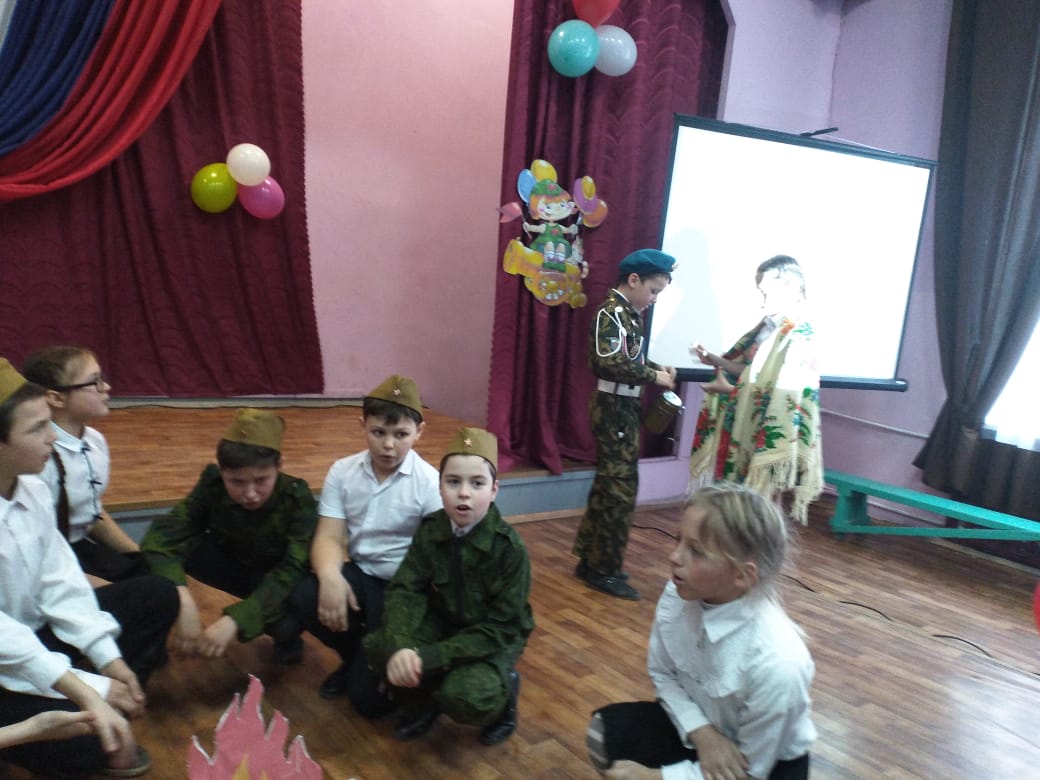 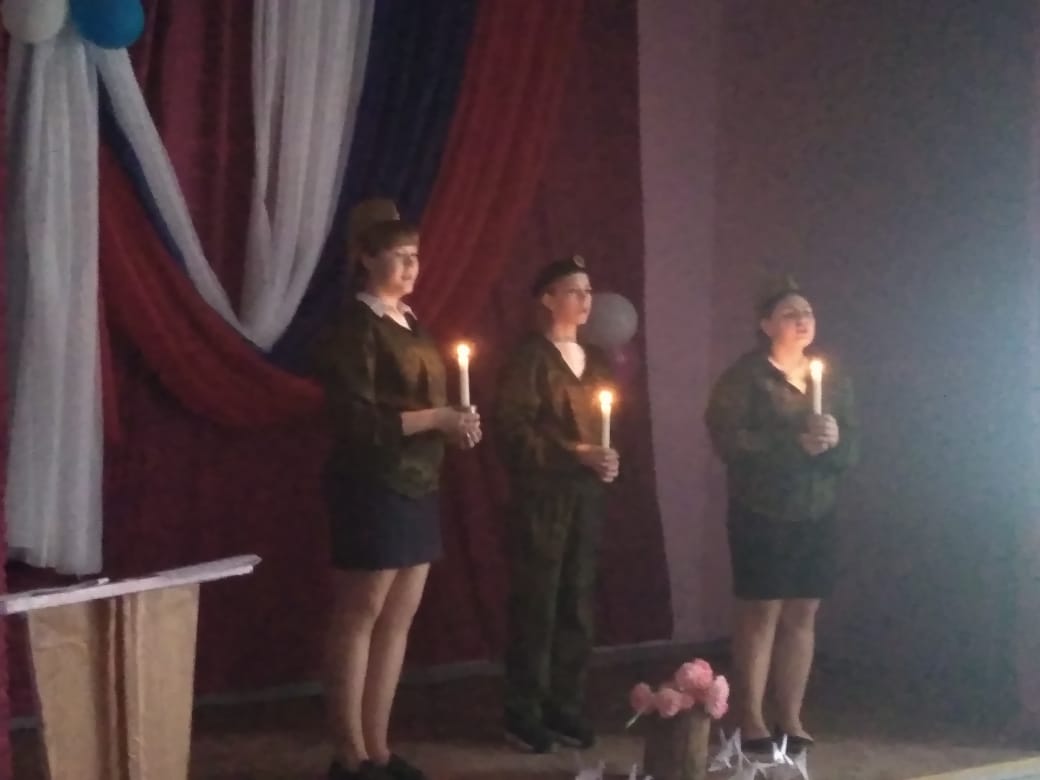 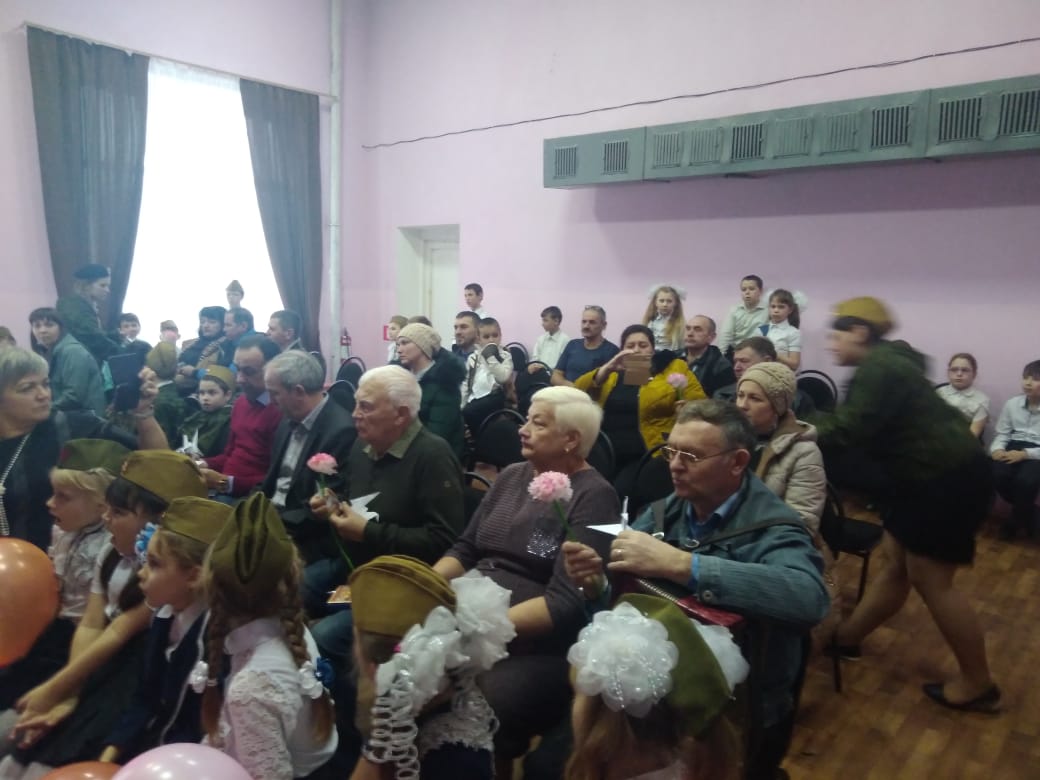 